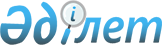 Ақкөл аудандық мәслихаттың 2008 жылғы 19 желтоқсандағы № С14-1 "2009 жылға арналған аудандық бюджет туралы" шешіміне өзгертулер мен толықтырулар енгізу туралы
					
			Күшін жойған
			
			
		
					Ақмола облысы Ақкөл аудандық мәслихатының 2009 жылғы 29 сәуірдегі № С18-1 шешімі. Ақмола облысы Ақкөл ауданының Әділет басқармасында 2009 жылғы 4 мамырда № 1-3-107 тіркелді. Күші жойылды - Ақмола облысы Ақкөл аудандық мәслихатының 2010 жылғы 16 наурыздағы № С27-5 шешімімен

      Ескерту. Күші жойылды - Ақмола облысы Ақкөл аудандық мәслихатының 2010.03.16 № С27-5 шешімімен      Қазақстан Республикасының 2008 жылғы 04 желтоқсандағы Бюджеттік кодексіне, Қазақстан Республикасының 2001 жылғы 23 қаңтардағы «Қазақстан Республикасындағы жергілікті мемлекеттік басқару және өзін-өзі басқару туралы» Заңының 6 бабына сәйкес, Ақкөл ауданы әкімдігінің бюджетті анықтау бойынша сұрағын қарап шығып, аудандық мәслихат ШЕШІМ ЕТТІ:



      1. Ақкөл аудандық мәслихатының 2008 жылғы 19 желтоқсандағы № С 14-1 «2009 жылға арналған аудандық бюджет туралы» (Нормативтік құқықтық актілерді мемлекеттік тіркеуден өткізу жөніндегі 2009 жылғы 8 қаңтарда № 1-3-100 Тізілімдемесінде тіркелген және аудандық «Ақкөл өмірі» газетінің 2009 жылғы 16 қаңтардағы № 3 - санында, «Знамя Родины KZ» газетінің 2009 жылғы 16 қаңтардағы № 3 - санында жарияланған), Ақкөл аудандық мәслихатының 2009 жылғы 3 наурыздағы № С 16 – 1 “Ақкөл аудандық мәслихаттың 2008 жылғы 19 желтоқсандағы № С 14-1 «2009 жылға арналған аудандық бюджет туралы» шешіміне өзгертулер мен толықтыру енгізу туралы” (Нормативтік құқықтық актілерді мемлекеттік тіркеуден өткізу жөніндегі 2009 жылғы 19 наурызында № 1-3-104 Тізілімдемесінде тіркелген және аудандық «Ақкөл өмірі» газетінің 2009 жылғы 3 сәуірдегі № 14 - санында, «Знамя Родины KZ» газетінің 2009 жылғы 3 сәуірдегі № 14 - санында жарияланған), Ақкөл аудандық мәслихаттың 2009 жылғы 8 сәуірдегі № С 17 – 1 “Ақкөл аудандық мәслихатының 2008 жылғы 19 желтоқсандағы № С 14-1 «2009 жылға арналған аудандық бюджет туралы» шешіміне өзгертулер мен толықтыру енгізу туралы” (Нормативтік құқықтық актілерді мемлекеттік тіркеуден өткізу жөніндегі 2009 жылғы 14 сәуірдегі № 1-3-106 Тізілімдемесінде тіркелген және аудандық «Ақкөл өмірі» газетінің 2009 жылғы 24 сәуірдегі № 17 - санында, «Знамя Родины KZ» газетінің 2009 жылғы 24 сәуірдегі № 17 - санында жарияланған) шешімдеріне келесі өзгертулер мен толықтырулар енгізілсін:



      1- тармақтың:

      1 - тармақшасындағы:

      «1437180» саны «1610272» санына ауыстырылсын;

      «987800» саны «1160892» санына ауыстырылсын;

      2 - тармақшасындағы:

      «1458304,8» саны «1631396,8» санына ауыстырылсын;



      3 - тармақтың:

      «239676» саны «402768» санына ауыстырылсын;

      1 - тармақшасындағы:

      «35874» саны «291879» санына ауыстырылсын;

      «777» саны «792» санына ауыстырылсын;

      «4900» саны «4944» санына ауыстырылсын;



      «12717 мың теңге білім беру мемлекеттік жүйесіне оқытудың жаңа технологияларын енгізуге» жолынан кейін келесі мазмұндағы жолмен толықтырылсын:

      «5310 мың теңге жастар практикасы бағдарламасын кеңейтуге;

      12150 мың теңге әлеуметтік жұмыс орындарын құруға;

      8545 «Парковая» қазандығын күрделі жөндеуге;

      5852 аудан әкімдігі қазандығын күрделі жөндеуге;

      19101 «Центральная» қазандығы жылу желілерінің күрделі жөнделуіне;

      19700 мың теңге орталық аудандық аурухана қазандығының күрделі жөнделуіне;

      38043 Искра орта мектебінің күрделі жөнделуіне;

      147245 Ақкөл қаласы автомобиль жолдарының күрделі жөнделуіне».



      2 - тармақшасындағы:

      «203802» саны «110889» санына ауыстырылсын;

      «47742 мың теңге инженерлік – коммуникациялық инфрақұрылымдарды  дамыту мен жайғастыруға», «13000 мың теңге мемлекеттік коммуналдық тұрғын үй қоры» жолдары келесі мазмұндағы редакцияда баяндалсын:



      «47742 мың теңге инженерлік – коммуникациялық инфрақұрылымдарды дамыту мен жайғастыруға және (немесе) сатып алуға», «13000 мың теңге мемлекеттік коммуналдық тұрғын үй қорын құруға және (немесе) сатып алуға»;

      «47913 Приозерное селосындағы (Жалғызқарағай ауылы) су құбырлары желілерін қайта жаңартуға»;

      15000 Степок селосындағы су құбырлары желілерін қайта жаңартуға;

      30000 мың теңге Ақкөл қаласындағы су құбырлары желілерін қайта жаңартуға (3-кезек)» жолдары алып тасталсын;



      4 - тармақтың:

      «68191» саны «78191» санына ауыстырылсын;

      1 - тармақшасындағы:

      «65091» саны «75091» санына ауыстырылсын;



      «1528 мың теңге Ұлы Отан соғысы ардагерлері мен мүгедектеріне коммуналдық қызметтердің шығындарына әлеуметтік көмек беру» жолынан кейін келесі мазмұндағы жолмен толықтырылсын:

      «10000 мың теңге жергілікті желідегі автомобиль жолдарын ағымдағы жөндеуге».



      2. Ақкөл аудандық мәслихаттың 19 желтоқсандағы № С 14-1 «2009 жылға арналған аудандық бюджет туралы» шешімінің 1,2 - қосымшалары, осы қаулының 1, 2 - қосымшаларына сәйкес келесі редакцияда мазмұндалсын.



      3. Осы шешім Ақкөл ауданы әділет басқармасында мемлекеттік тіркелген күннен күшіне енеді және 2009 жылғы 1 қаңтардан бастап қолданысқа түседі.      Аудандық мәслихат

      сессиясының төрағасы                       Қ.Нұрсадықов      Аудандық мәслихат

      хатшысы                                    Ю.Ужакин      КЕЛІСІЛДІ:      Ақкөл ауданының

      әкімі                                      А.Үйсімбаев

Ақкөл

аудандық мәслихатының

2009 жылғы 29 сәуірдегі

№ С 18-1 шешіміне

1- қосымшаАқкөл

аудандық мәслихатының

2008 жылғы 19 желтоқсандағы

№ С 14-1 шешіміне

1- қосымша2009 жылға арналған аудандық бюджет

Ақкөл

аудандық мәслихатының

2009 жылғы 29 сәуірдегі

№ С 18-1 шешіміне

2- қосымшаАқкөл

аудандық мәслихатының

2008 жылғы 19 желтоқсандағы

№ С 14-1 шешіміне

2- қосымшаЗаңды тұлғалардың жарғылық қорын ұлғайтуға немесе қалыптастыруға және бюджеттік ивестициялық жобаларды бағдарламаларды жүзеге асыруға бағытталған, бюджеттік бағдарламаларға бөлінген 2009 жылға арналған аудандық

бюджеттік даму бюджеттік бағдарламаларының тізбесі
					© 2012. Қазақстан Республикасы Әділет министрлігінің «Қазақстан Республикасының Заңнама және құқықтық ақпарат институты» ШЖҚ РМК
				санаттарсанаттарсанаттарсанаттарсанаттарСомасыныптарсыныптарсыныптарсыныптарСомасыныпшасыныпшасыныпшаСомаайырықшалықайырықшалықСомаАтауларАтаулар1234561.Түсімдер16102721Салықтық түсімдер40373901Табыс салығы252372Жеке табыс салығы 2523702Кәсіпкерлік қызметпен айналысатын жеке тұлғалардан алынатын жеке табыс салығы1945903Қызметін біржолғы талон бойынша жүзеге асыратын жеке тұлғалардан алынатын жеке табыс салығы577803Әлеуметтiк салық2047991Әлеуметтiк салық20479901Әлеуметтiк салық20479904Меншiкке салынатын салықтар1597771Меншiкке салынатын салықтар12994301Заңды тұлғалардың және жеке кәсіпкерлердің мүлкіне салынатын салық12863602Жеке тұлғалардың мүлкiне салынатын салық13073Жер салығы1271401Ауыл шаруашылығы мақсатындағы жерлерге жеке тұлғалардан алынатын жер салығы802Елдi мекендер жерлерiне жеке тұлғалардан алынатын жер салығы266503Өнеркәсіп, көлік, байланыс, қорғаныс жеріне және ауыл шаруашылығына арналмаған өзге де жерге салынатын жер салығы355607Ауыл шаруашылығы мақсатындағы жерлерге заңды тұлғалардан, жеке кәсіпкерлерден, жеке нотариустар мен адвокаттардан алынатын жер салығы52508Елді мекендер жерлеріне заңды тұлғалардан, жеке кәсіпкерлерден, жеке нотариустар мен адвокаттардан алынатын жер салығы59604Көлiк құралдарына салынатын салық1557501Заңды тұлғалардан көлiк құралдарына салынатын салық414202Жеке тұлғалардан көлiк құралдарына салынатын салық114335Бірыңғай жер салығы154501Бірыңғай жер салығы154505Тауарларға, жұмыстарға және қызметтер көрсетуге салынатын iшкi салықтар111342Акциздер101796Заңды және жеке тұлғалар бөлшек саудада өткізетін, сондай-ақ өзінің өндірістік мұқтаждарына пайдала-

нылатын бензин (авиациялықты қоспағанда)98197Заңды және жеке тұлғаларға бөлшек саудада өткізетін, сондай-ақ өз өндірістік мұқтаждарына пайдаланылатын дизель отыны363Табиғи және басқа ресурстарды пайдаланғаны үшiн түсетiн түсiмдер556415Жер учаскелерін пайдаланғаны үшін төлем55644Кәсiпкерлiк және кәсiби қызметтi жүргiзгенi үшiн алынатын алымдар455301Жеке кәсіпкерлерді мемлекеттік тіркегені үшін алынатын алым43602Жекелеген қызмет түрлерiмен айналысу құқығы үшiн алынатын лицензиялық алым34103Заңды тұлғаларды мемлекеттік тіркегені және филиалдар мен өкілдіктерді есептік тіркегені, сондай-ақ оларды қайта тіркегені үшін алым12205Жылжымалы мүлікті кепілдікке салуды мемлекеттік тіркегені және кеменiң немесе жасалып жатқан кеменiң ипотекасы үшін алынатын алым4914Көлік құралдарын мемлекеттік тіркегені, сондай-ақ оларды қайта тіркегені үшін алым97318Жылжымайтын мүлікке және олармен мәміле жасау құқығын мемлекеттік тіркегені үшін алынатын алым235220Жергілікті маңызы бар және елді мекендердегі жалпы пайдаланудағы автомобиль жолдарының бөлу жолағында сыртқы (көрнекі) жарнамаларды орналастырғаны үшін алынатын төлем28008Заңдық мәнді іс-әрекеттерді жасағаны және (немесе) құжаттар бергені үшін оған уәкілеттігі бар мемлекеттік органдар немесе лауазымды адамдар алатын міндетті төлемдер27921Мемлекеттік баж279202Мемлекеттік мекемелерге сотқа берлетін талап арыздарынан алынатын мемлекеттік бажды қоспағанда, мемлекеттік баж сотқа берілетін талап арыздардан, ерекше талап ету істері арыздарынан, ерекше жүргізілетін істер бойынша арыздардан (шағымдардан), сот бұйрығын шығару туралы өтініштерден, атқару парағының дубликатын беру туралы шағымдардан, аралық (төрелік) соттардың және шетелдік соттардың шешімдерін мәжбүрлеп орындауға атқару парағын беру туралы шағымдардың, сот актлерінің атқару парағының және өзге де құжаттардың көшірмелерін қайта беру туралы шағымдардан алынады1558452Ауданның (облыстық маңызы бар қаланың) қаржы бөлімі3100014Заңды тұлғалардың жарғылық капиталын қалыптастыру немесе ұлғайту310004Азаматтық хал актiлерiн тiркегенi үшiн, сондай-ақ азаматтарға азаматтық хал актiлерiн тiркеу туралы куәлiктердi және азаматтық хал актiлерi жазбаларын өзгертуге, толықтыруға және қалпына келтiруге байланысты куәлiктердi қайтадан бергенi үшiн мемлекеттік баж59005Шетелге баруға және Қазақстан Республикасына басқа мемлекеттерден адамдарды шақыруға құқық беретiн құжаттарды ресiмдегенi үшiн, сондай-ақ осы құжаттарға өзгерiстер енгiзгенi үшiн мемлекеттік баж19207Шетелге баруға және Қазақстан Республикасына басқа мемлекеттерден адамдарды шақыруға құқық беретiн құжаттарды ресiмдегенi үшiн, сондай-ақ осы құжаттарға өзгерiстер енгiзгенi үшiн мемлекеттік баж1308Тұрғылықты жерін тіркегені үшін алынатын мемлекеттік баж27609Аңшы куәлігін бергенi және оны жыл сайын тіркегені үшiн мемлекеттік баж 3910Жеке және заңды тұлғалардың азаматтық, қызметтік қаруының (аңшылық суық қаруды, белгі беретін қаруды, ұңғысыз атыс қаруын, механикалық шашыратқыштарды, көзден  жас ағызатын немесе тітіркендіретін заттар толтырылған аэрозольді және басқа құрылғыларды, үрлемелі қуаты 7,5 Дж-дан аспайтын пневматикалық қаруды қоспағанда және калибрі 4,5 мм-ге дейінгілерін қоспағанда) әрбір бірлігін тіркегені және қайта тіркегені үшін алынатын мемлекеттік баж12212Қаруды және оның оқтарын сақтауға немесе сақтау мен алып жүруге, тасымалдауға, Қазақстан Республикасының аумағына әкелуге және Қазақстан Республикасынан әкетуге рұқсат бергені үшін алынатын мемлекеттік баж22Салықтық емес түсiмдер881101Мемлекет меншігінен түсетін түсімдер13041Мемлекеттік кәсіпорындардың таза кірістері бөлімінің түсімдері42Мемлекеттік коммуналдық кәсіпорындардың таза кірістері бөлімінің түсімдері45Мемлекет меншігіндегі мүлікті жалға беруден түсетін кірістер130004Коммуналдық меншіктегі мүлікті жалдаудан түсетін кірістер130002Мемлекеттік бюджеттен қаржыландырылатын мемлекеттік мекемелермен тауарларды (жұмыстарды, көрсетілетін қызметтерді) сатудан түсетін түсімдер1091Мемлекеттік бюджеттен қаржыландырылатын мемлекеттік мекемелермен тауарларды (жұмыстарды, көрсетілетін қызметтерді) сатудан түсетін түсімдер10902Жергілікті бюджеттен қаржыландырылатын мемлекеттік мекемелер көрсететін қызметтерді сатудан түсетін түсімдер10904Мемлекеттік бюджеттен қаржыландырылатын, сондай-ақ Қазақстан Республикасы Ұлттық Банкінің бюджетінен (шығыстар сметасынан) ұсталатын және қаржыландырылатын мемлекеттік мекемелер салатын айыппұлдар, өсімпұлдар, санкциялар, өндіріп алулар71151Мұнай секторы ұйымдарынан түсетін түсімдерді қоспағанда, мемлекеттік бюджеттен қаржыландырылатын, сондай-ақ Қазақстан Республикасы Ұлттық Банкінің бюджетінен (шығыстар сметасынан) ұсталатын және қаржыландырылатын мемлекеттік мекемелер салатын айыппұлдар, өсімпұлдар, санкциялар, өндіріп алулар711505Жергілікті мемлекеттік органдар салатын әкімшілік айыппұлдар, өсімпұлдар, санкциялар711506Басқа да салықтық емес түсiмдер2831Басқа да салықтық емес түсiмдер28309Жергіліктік бюджетке түсетін салықтық емес басқа да түсімдер2833Негізгі капиталды сатудан түсетін түсімдер3683001Мемлекеттік мекемелерге бекітілген мемлекеттік мүлікті сату140001Мемлекеттік мекемелерге бекітілген мемлекеттік мүлікті сату1400003Азаматтарға пәтерлер сатудан түсетін түсімдер1400003Жердi және материалдық емес активтердi сату228301Жерді сату2283001Жер учаскелерін сатудан түсетін түсімдер228304Трансферттерден түсетін түсімдер116089202Мемлекеттiк басқарудың жоғары тұрған органдарынан түсетiн трансферттер11608922Облыстық бюджеттен түсетiн трансферттер116089201Ағымдағы мақсатты трансферттер36697002Дамуға арналған мақсатты трансферттер11398903Субвенциялар679933Функционалдық топФункционалдық топФункционалдық топФункционалдық топФункционалдық топСомаКіші функцияКіші функцияКіші функцияКіші функцияСомаБюджеттік бағдарламалардың әкiмшiсiБюджеттік бағдарламалардың әкiмшiсiБюджеттік бағдарламалардың әкiмшiсiСомаБағдарламаБағдарламаСомаII. Шығындар1631396,801Жалпы сипаттағы мемлекеттiк қызметтер көрсету1066181Мемлекеттiк басқарудың жалпы функцияларын орындайтын өкiлдi, атқарушы және басқа органдар93964112Аудан (облыстық маңызы бар қала) мәслихатының аппараты11397001Аудан (облыстық маңызы бар қала) мәслихатының қызметін қамтамасыз ету11397122Аудан (облыстық маңызы бар қала) әкімінің аппараты29324001Аудан (облыстық маңызы бар қала) әкімінің қызметін қамтамасыз ету29324123Қаладағы аудан аудандық маңызы бар қала, кент, ауыл (село), ауылдық (селолық), округ өкімі аппаратының жұмыс істеуі53243001Қаладағы ауданның аудандық маңызы бар қаланың, кенттің, аулдың (селоның), ауылдық (селолық), округмің өкімі аппаратының қызметін қамтамасыз ету532432Қаржылық қызмет7200452Ауданның (облыстық маңызы бар қаланың) қаржы бөлімі7200001Қаржы бөлімінің қызметін қамтамасыз ету6061003Салық салу мақсатында мүлікті бағалауды өткізу373004Салық төлеуші -жеке тұлға төлейтін мүлік, көлік құралдары салығын, жер салығын жинауды ұйымдастыру506011Коммуналдық меншікке түскен мүлікті есепке алу, сақтау, бағалау және сату2605Жоспарлау және статистикалық қызмет5454453Ауданның (облыстық маңызы бар қаланың) экономика және бюджеттік жоспарлау бөлімі5454001Экономика және бюджеттік жоспарлау бөлімнің қызметін қамтамасыз ету545402Қорғаныс14331Әскери мұқтаждар1433122Аудан (облыстық маңызы бар қала) әкімінің аппараты1433005Жалпыға бірдей әскери міндетті атқару шеңберіндегі іс-шаралар143303Қоғамдық тәртіп, қауіпсіздік, құқық, сот, қылмыстық-атқару қызметі8001Құқық қорғау қызметi800458Ауданның (облыстық маңызы бар қаланың) тұрғын үй-коммуналдық шаруашылығы, жолаушылар көлігі және автомобиль жолдары бөлімі800021Елдi мекендерде жол жүрісі қауiпсiздiгін қамтамасыз ету80004Бiлiм беру8837131Мектепке дейiнгi тәрбие және оқыту52053464Ауданның (облыстық маңызы бар қаланың) білім беру бөлімі52053009Мектепке дейінгі тәрбие ұйымдарынің қызметін қамтамасыз ету520532Бастауыш, негізгі орта және жалпы орта білім беру761972464Ауданның (облыстық маңызы бар қаланың) білім беру бөлімі761972003Жалпы білім беру731964006Балалар үшін қосымша білім беру17291010Республикалық бюджеттен берілетін нысаналы трансферттердің есебінен білім берудің мемлекеттік жүйесіне оқытудың жаңа технологияларын енгізу 127174Техникалық және кәсіптік, орта білімнен кейінгі білім беру11295464Ауданның (облыстық маңызы бар қаланың) білім беру бөлімі11295018Кәсіптік оқытуды ұйымдастыру112959Бiлiм беру саласындағы өзге де қызметтер58393464Ауданның (облыстық маңызы бар қаланың) білім беру бөлімі58393001Білім беру бөлімінің қызметін қамтамасыз ету4338004Ауданның (облыстық маңызы бар қаланың) мемлекеттік білім беру мекемелерінде білім беру жүйесін ақпараттандыру4403005Ауданның (облыстық маңызы бар қаланың) мемлекеттiк бiлiм беру ұйымдары үшiн оқулықтармен оқу-әдiстемелiк кешендерді сатып алу және жеткiзу11609011Өңірлік жұмыспен қамту және кадрларды қайта даярлау стратегиясын іске асыру шеңберінде білім беру объектілерін күрделі, ағымды жөндеу3804306Әлеуметтiк көмек және әлеуметтiк қамсыздандыру832482Әлеуметтiк көмек70565451Ауданның (облыстық маңызы бар қаланың) жұмыспен қамту және әлеуметтік бағдарламалар бөлімі70565002Еңбекпен қамту бағдарламасы30772005Мемлекеттік атаулы әлеуметтік қөмек2247006Тұрғын үй көмегі4700007Жергілікті өкілетті органдардың шешімі бойынша азаматтардың жекелеген топтарына әлеуметтік көмек5256010Үйден тәрбиеленіп оқытылатын мүгедек балаларды материалдық қамтамасыз ету523014Мұқтаж азаматтарға үйде әлеуметтік көмек көрсету1294001618 жасқа дейіні балаларға мемлекеттік жәрдемақылар12144017Мүгедектерді оңалту жеке бағдарламасына сәйкес, мұқтаж мүгедектерді міндетті гигиеналық құралдармен қамтамасыз етуге, және ымдау тілі мамандарының, жеке көмекшілердің қызмет көрсету19839Әлеуметтiк көмек және әлеуметтiк қамтамасыз ету салаларындағы өзге де қызметтер12683451Ауданның (облыстық маңызы бар қаланың) жұмыспен қамту және әлеуметтік бағдарламалар бөлімі12683001Жұмыспен қамту және әлеуметтік бағдарламалар бөлімінің қызметін қамтамасыз ету12532011Жәрдемақылар мен басқа да әлуметтік төлемдерді есептеу, төлеу және жеткізу жөніндугі қызмет көрсетулерге төлем жүргізу15107Тұрғын үй-коммуналдық шаруашылық228754,61Тұрғын үй  шаруашылық90992,8467Ауданның (облыстық маңызы бар қаланың) құрылыс бөлімі90992,8003Мемлекеттік коммуналдық тұрғын үй қорының тұрғын үй құрылысы және (немесе) сатып алу»13000004Инженерлік коммуникациялық инфрақұрылымды дамыту және жайластыру және (немесе) сатып алуға кредит беру47742019Тұрғын үй салу және сатып алу30250,82Коммуналдық шаруашылық123313,8458Ауданның (облыстық маңызы бар қаланың) тұрғын үй-коммуналдық шаруашылығы, жолаушылар көлігі және автомобиль жолдары бөлімі120605012Елді мекендердің сумен жабдықтау ұйымдастыру67407030Өңірлік жұмыспен қамту және кадрларды қайта даярлау стратегиясын іске асыру шеңберінде инженерлік коммуникациялық инфрақұрылымды жөндеу және елді-мекендерді көркейту53198467Ауданның (облыстық маңызы бар қаланың) құрылыс бөлімі2708,8005Коммуналдық шаруашылық объектілерін дамыту2708,83Елді-мекендерді көркейту14448123Қаладағы аудан аудандық маңызы бар қала, кент, ауыл (село), ауылдық (селолық), округ өкімі аппаратының жұмыс істеуі14448008Елді мекендерді көшелерді жарықтандыру5560009Елді мекендердің санитариясын қамтамасыз ету4866010Жерлеу орындарын күтіп-ұстау және туысы жоқ адамдарды жерлеу534011Елді мекендерді абаттандыру мен көгалдандыру348808Мәдениет, спорт, туризм және ақпараттық кеңістiк601321Мәдениет саласындағы қызмет23569455Ауданның (облыстық маңызы бар қаланың) мәдениет және тілдерді дамыту бөлімі23569003Мәдени-демалыс жұмысын қолдау235692Спорт4813465Ауданның (облыстық маңызы бар қаланың) дене шынықтыру және спорт бөлімі4813006Аудандық (облыстық маңызы бар қалалық) деңгейде спорттық жарыстар өткiзу1500007Әр түрлi спорт түрлерi бойынша аудан (облыстық маңызы бар қала) құрама командаларының мүшелерiн дайындау және олардың облыстық спорт жарыстарына қатысуы33133Ақпараттық кеңістік21467455Ауданның (облыстық маңызы бар қаланың) мәдениет және спорт бөлімі19013006Аудандық (қалалық) кiтапханалардың жұмыс iстеуi18523007Мемлекеттік тілді және Қазақстан халықтарының басқа да тілдерін дамыту490456Ауданның (облыстық маңызы бар қаланың) ішкі саясат және тілдерді дамыту бөлімі2454002Бұқаралық ақпарат құралдары арқылы жергілікті деңгейде мемлекеттік ақпарат саясатын жүргізу24549Мәдениет, спорт, туризм және ақпараттық кеңiстiктi ұйымдастыру жөнiндегi өзге де қызметтер10283455Ауданның (облыстық маңызы бар қаланың) мәдениет және тілдерді дамыту бөлімі3692001Мәдениет және тілдерді дамыту бөлімінің қызметін қамтамасыз ету3692456Ауданның (облыстық маңызы бар қаланың) ішкі саясат және тілдерді дамыту бөлімі2926001Ішкі саясат және тіл дмау бөлімінің қызметін қамтамасыз ету 2695003Жастар саясаты саласындағы өңірлік бағдарламаларды iске асыру231465Ауданның (облыстық маңызы бар қаланың) дене шынықтыру және спорт бөлімі3665001Спорт бөлімінің қызметін қамтамасыз ету366510Ауыл, су, орман, балық шаруашылығы, ерекше қорғалатын табиғи аумақтар, қоршаған ортаны және жануарлар дүниесін қорғау, жер қатынастары722221Ауыл шаруашылығы16556453Ауданның (облыстық маңызы бар қаланың) экономика және бюджеттік жоспарлау бөлімі7842099Республикалық бюджеттен берілетін нысаналы трансферттер есебінен ауылдық елді мекендер саласының мамандарын әлеуметтік қолдау шараларын іске асыру7842462Ауданның (облыстық маңызы бар қаланың) ауыл шаруашылық бөлімі8714001Ауыл шаруашылығы бөлімінің қызметін қамтамасыз ету87142Су шаруашылығы50147467Ауданның (облыстық маңызы бар қаланың) құрылыс бөлімі50147012Сумен жабдықтау жүйесін дамыту501476Жер қатынастары5519463Ауданның (облыстық маңызы бар қаланың) жер қатынастары бөлімі5519001Жер қатынастары бөлімінің қызметін қамтамасыз ету2266004Жердi аймақтарға бөлу жөнiндегi жұмыстарды ұйымдастыру325311Өнеркәсіп, сәулет, қала құрылысы және құрылыс қызметі72832Сәулет, қала құрылысы және құрылыс қызметі7283467Ауданның (облыстық маңызы бар қаланың) құрылыс бөлімі3726001Құрылыс бөлімінің қызметін қамтамасыз ету3726468Ауданның (облыстық маңызы бар қаланың) сәулет және қала құрылысы бөлімі3557001Қала құрылысы және сәулет бөлімінің қызметін қамтамасыз ету355712Көлiк және коммуникациялар1665491Автомобиль көлiгi9304458Ауданның (облыстық маңызы бар қаланың) тұрғын үй-коммуналдық шаруашылығы, жолаушылар көлігі және автомобиль жолдары бөлімі9304022Көлік инфрақұрылымын дамыту1219023Автомобиль жолдарының жұмыс істеуін қамтамасыз ету80859Көлiк және коммуникациялар саласындағы өзге де қызметтер157245458Ауданның (облыстық маңызы бар қаланың) тұрғын үй-коммуналдық шаруашылығы, жолаушылар көлігі және автомобиль жолдары бөлімі157245008Өңірлік жұмыспен қамту және кадрларды қайта даярлау стратегиясын іске асыру шеңберінде аудандық маңызы бар автомобиль жолдарын, қала және елді-мекендер көшелерін жөндеу және ұстау15724513Басқалар153793Кәсiпкерлiк қызметтi қолдау және бәсекелестікті қорғау2699469Ауданның (облыстық маңызы бар қаланың) кәсіпкерлік бөлімі2699001Кәсіпкерлік бөлімі қызметін қамтамасыз ету26999Өзге де12680452Ауданның (облыстық маңызы бар қаланың) қаржы бөлімі8986012Ауданның (облыстық маңызы бар қаланың) жергілікті атқарушы органының резерві 8986458Ауданның (облыстық маңызы бар қаланың) тұрғын үй-коммуналдық шаруашылығы, жолаушылар көлігі және автомобиль жолдары бөлімі3694001Қала құрылысы, кұрылыс, тұрңын үй-коммуналдық шаруашылығы, жолаушылар көлігі және автомобиль жолдары бөлімі қызметін қамтамасыз ету369415Трансферттер5265,21Ттрансферттер5265,2452Ауданның (облыстық маңызы бар қаланың) қаржы бөлімі5265,2006Нысаналы трансферттерді қайтару5265,2III. Таза бюджеттiк кредит беру 0IV. Қаржылық активтерiмен болатын операциялар бойынша сальдо3100Қаржы активтерiн сатып алу310013Басқалар31009Өзге де3100452Ауданның (облыстық маңызы бар қаланың) қаржы бөлімі3100014Заңды тұлғалардың жарғылық капиталын қалыптастыру немесе ұлғайту3100V. Бюджеттің тапшылығы (профициті)-24224,8VI. Бюджеттің тапшылығын қаржыландыру (профицитті пайдалану)24224,816Қарыздарды өтеу140001Қарыздарды өтеу14000452Ауданның (облыстық маңызы бар қаланың) қаржы бөлімі14000009Жергiлiктi атқарушы органдардың борышын өтеу140008Бюджет қаражаты қалдықтарының қозғаласы38224,801Бюджет қаражаты қалдықтары 38224,81Бюджет қаражатының бос қалдықтары38224,801Бюджет қаражатының бос қалдықтары38224,8Функционалдық топФункционалдық топФункционалдық топФункционалдық топФункционалдық топСомаКіші функцияКіші функцияКіші функцияКіші функцияСомаБюджеттік бағдарламалардың әкiмшiсiБюджеттік бағдарламалардың әкiмшiсiБюджеттік бағдарламалардың әкiмшiсiСомаБағдарламаБағдарламаСомаII. Шығындар145458,8Инвестициялық жобалар 142358,807Тұрғын үй-коммуналдық шаруашылық90992,81Тұрғын үй шаруашылық90992,8467Ауданның құрылыс бөлімі90992,8003Мемлекеттік коммуналдық тұрғын үй қорының тұрғын үй құрылысы және (немесе) сатып алу»13000004Инженерлік коммуникациялық инфрақұрылымды дамыту және жайластыру және (немесе) сатып алуға кредит беру47742019Тұрғын үй салу және сатып алу30250,810Ауыл, су, орман, балық шаруашылығы, ерекше қорғалатын табиғи аумақтар, қоршаған ортаны және жануарлар дүниесін қорғау, жер қатынастары501472Су шаруашылығы50147467Ауданның құрылыс бөлімі50147012Сумен жабдықтау жүйесін дамыту50147Ақкөл ауданы Ивановское ауылындағы су құбыры жүйелерін қайта құру5014712Көлiк және коммуникациялар12191Автомобиль көлiгi1219458Ауданның (облыстық маңызы бар қаланың) тұрғын үй-коммуналдық шаруашылығы, жолаушылар көлігі және автомобиль жолдары бөлімі1219022Көлік инфрақұрылымын дамыту1219Ақкөл қаласындағы жол құрылысы бойынша жобалық сметалық құжатты  әзірлеу және мемлекеттік сараптауды өткізу1219Заңды тұлғалардың жарғылық қорын қалыптастыруға және ұлғайтуға, арналған инвестициялар310013Басқалар31009Өзге де3100